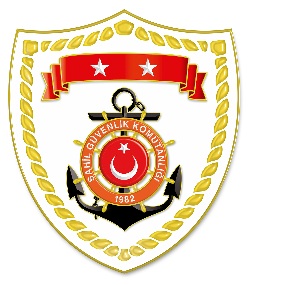 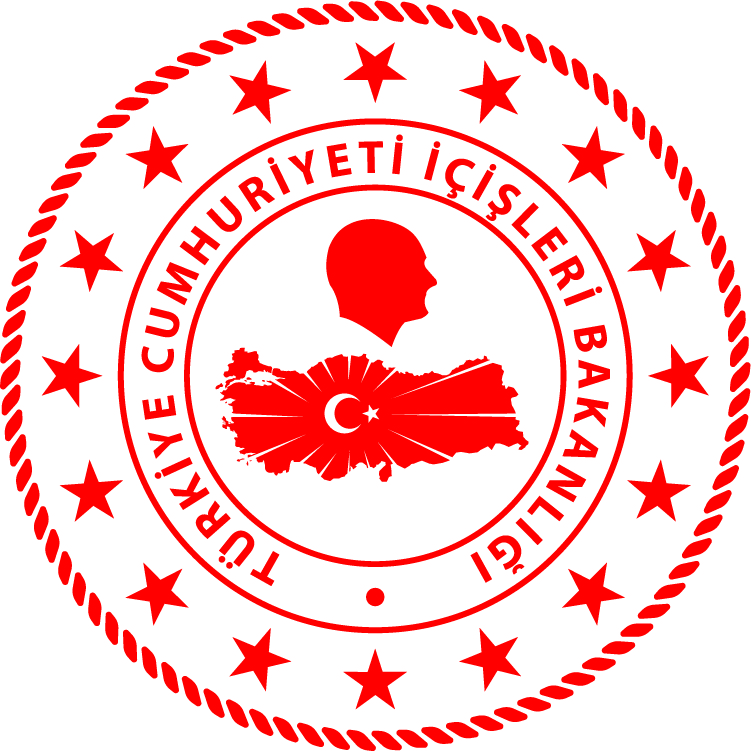 CG Aegean Sea Regional Command*Statistical information given in the table may vary because they consist of data related incidents which were occured and turned into search and rescue perations. The exact  numbers  at the end of  the related month is avaliable on sg.gov.tr/irregular-migration-statisticsNUDATELOCATION/PLACE AND TIMEIRREGULAR MIGRATION ASSETTOTAL NUMBER OF APPREHENDED FACILITATORS/SUSPECTTOTAL NUMBER OF RESCUED
MIGRANTS/ PERSONNATIONALITY OF RESCUED/APPREHENDED MIGRANTS ON THE BASIS OF DECLARATION119 September 2022Off The Coast of MUĞLA/Datça00.351 Inflatable Boat1 Life Boat-4827 Syria, 19 Afghanistan, 1 Egypt, 1 Iraq 219 September 2022Off The Coast of AYDIN/Kuşadası00.46Life Boat-1313 Syria 319 September 2022Off The Coast of BALIKESİR/Ayvalık06.57Inflatable Boat-5127 Yemen, 23 Eritrea, 1 Liberia 419 September 2022Off The Coast of ZMİR/Menderes
11.05Inflatable Boat-3434 Afghanistan19 September 2022Off The Coast of İZMİR/Dikili
23.402 Life Boats-3221 Yemen, 11 Eritrea